Course unitDescriptor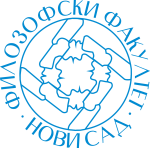 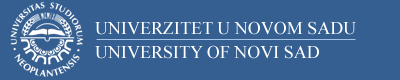 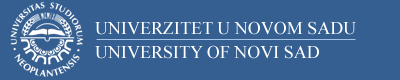 Course unitDescriptorFaculty of PhilosophyFaculty of PhilosophyGENERAL INFORMATIONGENERAL INFORMATIONGENERAL INFORMATIONGENERAL INFORMATIONStudy program in which the course unit is offeredStudy program in which the course unit is offeredEnglish StudiesEnglish StudiesCourse unit titleCourse unit titleMethodology of Teaching English as a Foreign Language 2Methodology of Teaching English as a Foreign Language 2Course unit codeCourse unit code08ЕЈЕJ20608ЕЈЕJ206Type of course unit Type of course unit optionaloptionalLevel of course unitLevel of course unitBachelorBachelorField of Study (please see ISCED)Field of Study (please see ISCED)Literature and LinguisticsLiterature and LinguisticsSemester when the course unit is offeredSemester when the course unit is offeredsummersummerYear of study (if applicable)Year of study (if applicable)Number of ECTS allocatedNumber of ECTS allocated55Name of lecturer/lecturersName of lecturer/lecturersDr Radmila Bodrič, Dr Ana HalasDr Radmila Bodrič, Dr Ana HalasName of contact personName of contact personDr Radmila BodričDr Radmila BodričMode of course unit deliveryMode of course unit deliveryFace to faceFace to faceCourse unit pre-requisites (e.g. level of language required, etc)Course unit pre-requisites (e.g. level of language required, etc)PURPOSE AND OVERVIEW (max 5-10 sentences)PURPOSE AND OVERVIEW (max 5-10 sentences)PURPOSE AND OVERVIEW (max 5-10 sentences)PURPOSE AND OVERVIEW (max 5-10 sentences)Learning theoretical and practical approaches to teaching language skills and elements and enabling students to conduct relevant practical classroom activitiesLearning theoretical and practical approaches to teaching language skills and elements and enabling students to conduct relevant practical classroom activitiesLearning theoretical and practical approaches to teaching language skills and elements and enabling students to conduct relevant practical classroom activitiesLearning theoretical and practical approaches to teaching language skills and elements and enabling students to conduct relevant practical classroom activitiesLEARNING OUTCOMES (knowledge and skills)LEARNING OUTCOMES (knowledge and skills)LEARNING OUTCOMES (knowledge and skills)LEARNING OUTCOMES (knowledge and skills)By the end of the course EFL student teachers will:1. have gained knowledge in ELT Methodology (theory and practice),2. have gained knowledge of/experience with language teaching approaches/methods,3. have gained skills in teaching EFL in the classroom,4. have developed an awareness of teacher and learner roles and the classroom dynamics involved,5. be able to identify and discuss key issues in L2 learning and teaching.By the end of the course EFL student teachers will:1. have gained knowledge in ELT Methodology (theory and practice),2. have gained knowledge of/experience with language teaching approaches/methods,3. have gained skills in teaching EFL in the classroom,4. have developed an awareness of teacher and learner roles and the classroom dynamics involved,5. be able to identify and discuss key issues in L2 learning and teaching.By the end of the course EFL student teachers will:1. have gained knowledge in ELT Methodology (theory and practice),2. have gained knowledge of/experience with language teaching approaches/methods,3. have gained skills in teaching EFL in the classroom,4. have developed an awareness of teacher and learner roles and the classroom dynamics involved,5. be able to identify and discuss key issues in L2 learning and teaching.By the end of the course EFL student teachers will:1. have gained knowledge in ELT Methodology (theory and practice),2. have gained knowledge of/experience with language teaching approaches/methods,3. have gained skills in teaching EFL in the classroom,4. have developed an awareness of teacher and learner roles and the classroom dynamics involved,5. be able to identify and discuss key issues in L2 learning and teaching.SYLLABUS (outline and summary of topics)SYLLABUS (outline and summary of topics)SYLLABUS (outline and summary of topics)SYLLABUS (outline and summary of topics)1. Practice activities: The function of practice, Characteristics of a good practice activity, Practice techniques,Sequence/progression of activities, The PPP Approach, Task-based language teaching.2. Teaching receptive and productive language skills: Teaching listening, Teaching reading, Teaching speaking, Teaching writing, Skills integration.3. Teaching language elements: Teaching pronunciation (Factors affecting pronunciation learning: L1, the age factor, amount of exposure, innate phonetic ability, identity and language ego, motivation and concern for good pronunciation; phonology, stress, rhythm and intonation; communicative orientation to pronunciation work in L2 classroom). Presenting new language: Teaching grammar (Grammar and functions, Form-meaning- use, Factors affecting the understanding and practice of L2 structures, Approaches affecting the amount and type of grammar presentation/practice activities: visual/oral contexts, texts, short dialogues, giving or working out the rule, test-teach- test, student-based research, Inductive vs. deductive approaches, Types of grammar practice: from accuracy to fluency). Teaching vocabulary (The Acquisition vs. learning of vocabulary, Factors affecting the difficulty of a vocabulary item, Form-meaning- use, What vocabulary to teach? Presenting, practicing and revising vocabulary). The role of culture in L2 learning/teaching: integrated model, Strategies for incorporating cultural issues in L2 classroom instruction.4. Error analysis: Mistakes and Errors, Errors in error analysis, Identifying and describing errors, Interlingual vs. Intralingual Transfer. Error treatment and feedback to students: Responding to learners’ writing, Dealing with spoken errors.5. The syllabus. Curriculum vs. syllabus.6. Didactic principles. Teacher roles. Learner roles. Conducting successful group work. Sustaining interaction through group and pair work. Classroom management.7. Using resources in L2 classroom: Creating learner-friendly materials: visual aids, worksheets, listening materials, Internet as a learning resource: Using online tools, teaching in blended contexts.1. Practice activities: The function of practice, Characteristics of a good practice activity, Practice techniques,Sequence/progression of activities, The PPP Approach, Task-based language teaching.2. Teaching receptive and productive language skills: Teaching listening, Teaching reading, Teaching speaking, Teaching writing, Skills integration.3. Teaching language elements: Teaching pronunciation (Factors affecting pronunciation learning: L1, the age factor, amount of exposure, innate phonetic ability, identity and language ego, motivation and concern for good pronunciation; phonology, stress, rhythm and intonation; communicative orientation to pronunciation work in L2 classroom). Presenting new language: Teaching grammar (Grammar and functions, Form-meaning- use, Factors affecting the understanding and practice of L2 structures, Approaches affecting the amount and type of grammar presentation/practice activities: visual/oral contexts, texts, short dialogues, giving or working out the rule, test-teach- test, student-based research, Inductive vs. deductive approaches, Types of grammar practice: from accuracy to fluency). Teaching vocabulary (The Acquisition vs. learning of vocabulary, Factors affecting the difficulty of a vocabulary item, Form-meaning- use, What vocabulary to teach? Presenting, practicing and revising vocabulary). The role of culture in L2 learning/teaching: integrated model, Strategies for incorporating cultural issues in L2 classroom instruction.4. Error analysis: Mistakes and Errors, Errors in error analysis, Identifying and describing errors, Interlingual vs. Intralingual Transfer. Error treatment and feedback to students: Responding to learners’ writing, Dealing with spoken errors.5. The syllabus. Curriculum vs. syllabus.6. Didactic principles. Teacher roles. Learner roles. Conducting successful group work. Sustaining interaction through group and pair work. Classroom management.7. Using resources in L2 classroom: Creating learner-friendly materials: visual aids, worksheets, listening materials, Internet as a learning resource: Using online tools, teaching in blended contexts.1. Practice activities: The function of practice, Characteristics of a good practice activity, Practice techniques,Sequence/progression of activities, The PPP Approach, Task-based language teaching.2. Teaching receptive and productive language skills: Teaching listening, Teaching reading, Teaching speaking, Teaching writing, Skills integration.3. Teaching language elements: Teaching pronunciation (Factors affecting pronunciation learning: L1, the age factor, amount of exposure, innate phonetic ability, identity and language ego, motivation and concern for good pronunciation; phonology, stress, rhythm and intonation; communicative orientation to pronunciation work in L2 classroom). Presenting new language: Teaching grammar (Grammar and functions, Form-meaning- use, Factors affecting the understanding and practice of L2 structures, Approaches affecting the amount and type of grammar presentation/practice activities: visual/oral contexts, texts, short dialogues, giving or working out the rule, test-teach- test, student-based research, Inductive vs. deductive approaches, Types of grammar practice: from accuracy to fluency). Teaching vocabulary (The Acquisition vs. learning of vocabulary, Factors affecting the difficulty of a vocabulary item, Form-meaning- use, What vocabulary to teach? Presenting, practicing and revising vocabulary). The role of culture in L2 learning/teaching: integrated model, Strategies for incorporating cultural issues in L2 classroom instruction.4. Error analysis: Mistakes and Errors, Errors in error analysis, Identifying and describing errors, Interlingual vs. Intralingual Transfer. Error treatment and feedback to students: Responding to learners’ writing, Dealing with spoken errors.5. The syllabus. Curriculum vs. syllabus.6. Didactic principles. Teacher roles. Learner roles. Conducting successful group work. Sustaining interaction through group and pair work. Classroom management.7. Using resources in L2 classroom: Creating learner-friendly materials: visual aids, worksheets, listening materials, Internet as a learning resource: Using online tools, teaching in blended contexts.1. Practice activities: The function of practice, Characteristics of a good practice activity, Practice techniques,Sequence/progression of activities, The PPP Approach, Task-based language teaching.2. Teaching receptive and productive language skills: Teaching listening, Teaching reading, Teaching speaking, Teaching writing, Skills integration.3. Teaching language elements: Teaching pronunciation (Factors affecting pronunciation learning: L1, the age factor, amount of exposure, innate phonetic ability, identity and language ego, motivation and concern for good pronunciation; phonology, stress, rhythm and intonation; communicative orientation to pronunciation work in L2 classroom). Presenting new language: Teaching grammar (Grammar and functions, Form-meaning- use, Factors affecting the understanding and practice of L2 structures, Approaches affecting the amount and type of grammar presentation/practice activities: visual/oral contexts, texts, short dialogues, giving or working out the rule, test-teach- test, student-based research, Inductive vs. deductive approaches, Types of grammar practice: from accuracy to fluency). Teaching vocabulary (The Acquisition vs. learning of vocabulary, Factors affecting the difficulty of a vocabulary item, Form-meaning- use, What vocabulary to teach? Presenting, practicing and revising vocabulary). The role of culture in L2 learning/teaching: integrated model, Strategies for incorporating cultural issues in L2 classroom instruction.4. Error analysis: Mistakes and Errors, Errors in error analysis, Identifying and describing errors, Interlingual vs. Intralingual Transfer. Error treatment and feedback to students: Responding to learners’ writing, Dealing with spoken errors.5. The syllabus. Curriculum vs. syllabus.6. Didactic principles. Teacher roles. Learner roles. Conducting successful group work. Sustaining interaction through group and pair work. Classroom management.7. Using resources in L2 classroom: Creating learner-friendly materials: visual aids, worksheets, listening materials, Internet as a learning resource: Using online tools, teaching in blended contexts.LEARNING AND TEACHING (planned learning activities and teaching methods) LEARNING AND TEACHING (planned learning activities and teaching methods) LEARNING AND TEACHING (planned learning activities and teaching methods) LEARNING AND TEACHING (planned learning activities and teaching methods) The interactive approach to teaching is based on verbal and textual methods as well as those involving illustration and demonstrationThe interactive approach to teaching is based on verbal and textual methods as well as those involving illustration and demonstrationThe interactive approach to teaching is based on verbal and textual methods as well as those involving illustration and demonstrationThe interactive approach to teaching is based on verbal and textual methods as well as those involving illustration and demonstrationREQUIRED READINGREQUIRED READINGREQUIRED READINGREQUIRED READINGBrown, D. H. Principles of Language Learning and Teaching, Pearson Longman, New York, 2000Brumfit, C. J. Communicative Methodology in Language Teaching. The Roles of Fluency and Accuracy, Cambridge University Press, Cambridge, 1984Ellis, R. The Study of Second Language Acquisition, Oxford University Press, Oxford, 1996Harmer, J. The Practice of English Language Teaching, Addison Wesley, Longman Ltd, Harrow, 1997Harmer, J. How to Teach English, Addison Wesley, Longman Ltd, Harrow, 1998Kramsch, C. Context and Culture in Language Teaching, Oxford University Press, Oxford, 2000Lightbown, P. & N. Spada. How Languages are Learned, Oxford University Press, Oxford, 2006Nunan, D. Language Teaching Methodology, Phoenix ELT, Hemel Hempstead, 1995Scrivener, J. Learning Teaching, Heinemann, Oxford, 1994Tanner, R. & C. Green. Tasks for Teacher Education (coursebook; trainer’s book), Longman, London, 1998Ur, P. A Course in Language Teaching – Practice and Theory, Cambridge University Press, Cambridge, 1997Brown, D. H. Principles of Language Learning and Teaching, Pearson Longman, New York, 2000Brumfit, C. J. Communicative Methodology in Language Teaching. The Roles of Fluency and Accuracy, Cambridge University Press, Cambridge, 1984Ellis, R. The Study of Second Language Acquisition, Oxford University Press, Oxford, 1996Harmer, J. The Practice of English Language Teaching, Addison Wesley, Longman Ltd, Harrow, 1997Harmer, J. How to Teach English, Addison Wesley, Longman Ltd, Harrow, 1998Kramsch, C. Context and Culture in Language Teaching, Oxford University Press, Oxford, 2000Lightbown, P. & N. Spada. How Languages are Learned, Oxford University Press, Oxford, 2006Nunan, D. Language Teaching Methodology, Phoenix ELT, Hemel Hempstead, 1995Scrivener, J. Learning Teaching, Heinemann, Oxford, 1994Tanner, R. & C. Green. Tasks for Teacher Education (coursebook; trainer’s book), Longman, London, 1998Ur, P. A Course in Language Teaching – Practice and Theory, Cambridge University Press, Cambridge, 1997Brown, D. H. Principles of Language Learning and Teaching, Pearson Longman, New York, 2000Brumfit, C. J. Communicative Methodology in Language Teaching. The Roles of Fluency and Accuracy, Cambridge University Press, Cambridge, 1984Ellis, R. The Study of Second Language Acquisition, Oxford University Press, Oxford, 1996Harmer, J. The Practice of English Language Teaching, Addison Wesley, Longman Ltd, Harrow, 1997Harmer, J. How to Teach English, Addison Wesley, Longman Ltd, Harrow, 1998Kramsch, C. Context and Culture in Language Teaching, Oxford University Press, Oxford, 2000Lightbown, P. & N. Spada. How Languages are Learned, Oxford University Press, Oxford, 2006Nunan, D. Language Teaching Methodology, Phoenix ELT, Hemel Hempstead, 1995Scrivener, J. Learning Teaching, Heinemann, Oxford, 1994Tanner, R. & C. Green. Tasks for Teacher Education (coursebook; trainer’s book), Longman, London, 1998Ur, P. A Course in Language Teaching – Practice and Theory, Cambridge University Press, Cambridge, 1997Brown, D. H. Principles of Language Learning and Teaching, Pearson Longman, New York, 2000Brumfit, C. J. Communicative Methodology in Language Teaching. The Roles of Fluency and Accuracy, Cambridge University Press, Cambridge, 1984Ellis, R. The Study of Second Language Acquisition, Oxford University Press, Oxford, 1996Harmer, J. The Practice of English Language Teaching, Addison Wesley, Longman Ltd, Harrow, 1997Harmer, J. How to Teach English, Addison Wesley, Longman Ltd, Harrow, 1998Kramsch, C. Context and Culture in Language Teaching, Oxford University Press, Oxford, 2000Lightbown, P. & N. Spada. How Languages are Learned, Oxford University Press, Oxford, 2006Nunan, D. Language Teaching Methodology, Phoenix ELT, Hemel Hempstead, 1995Scrivener, J. Learning Teaching, Heinemann, Oxford, 1994Tanner, R. & C. Green. Tasks for Teacher Education (coursebook; trainer’s book), Longman, London, 1998Ur, P. A Course in Language Teaching – Practice and Theory, Cambridge University Press, Cambridge, 1997ASSESSMENT METHODS AND CRITERIAASSESSMENT METHODS AND CRITERIAASSESSMENT METHODS AND CRITERIAASSESSMENT METHODS AND CRITERIAClass attendance (20%), Observation Journal (30%), Practical Classes – Project (10%), Written Exam (40%)Class attendance (20%), Observation Journal (30%), Practical Classes – Project (10%), Written Exam (40%)Class attendance (20%), Observation Journal (30%), Practical Classes – Project (10%), Written Exam (40%)Class attendance (20%), Observation Journal (30%), Practical Classes – Project (10%), Written Exam (40%)LANGUAGE OF INSTRUCTIONLANGUAGE OF INSTRUCTIONLANGUAGE OF INSTRUCTIONLANGUAGE OF INSTRUCTIONEnglishEnglishEnglishEnglish